消費生活サポーター講座開催要件１. 県内在住の方を対象に、１講座当たりの参加者は概ね２０名程度で開催できます。(上限制限は設けません)２. 開催日時、会場設定はご希望をもとに調整させていただきます。３ .参加費は無料です。(主催団体等のご負担もありません)４. 講座は、主に「消費生活サポートＢＯＯＫ」、「同サポーター手帳」を教材として活用し、所要時間は、事務連絡等を含め２時間程度です。５. 受講者は、講座修了時に、「消費生活サポーター宣言(手帳にお名前の記載)」を行っていただきます。(公的資格を付与するものではありません)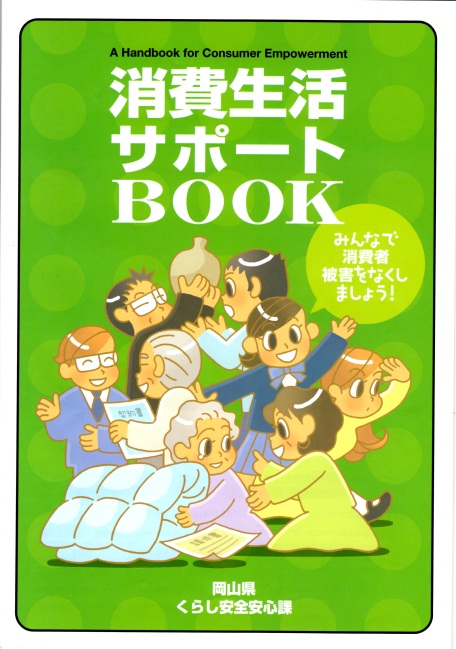 [お問い合わせ]消費生活サポーター講座開催申込書ＮＰＯ消費者ネットおかやま　宛　　　　　　　記入日　２０１　年　　月　　日(　　)　　　お寄せいただく個人情報は、この目的以外への使用は一切ありません。NPO法人消費者ネットおかやま　TEL （０８６）２３０－１３１６　　     FAX （０８６）２３０－１３１７　　　　　　 　　　　　　　　　　　　　　　　　　　　　　　　　　　　　　E-mail　　　shounet@okayama.coopホームページ　 http://okayama-con.net/